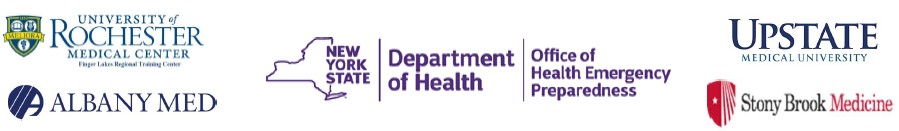 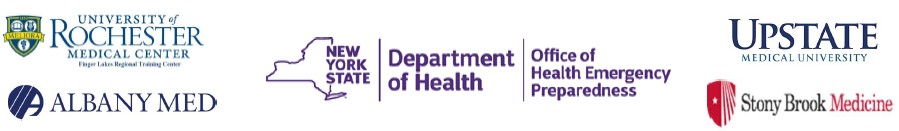 Incident Command System Webinar Series ICS 700 – ICS 100 – ICS 200 - HICSINTRODUCTION:All hospitals and healthcare systems receiving Federal preparedness and response grants, contracts or cooperative agreements (HPP Grant) must maintain compliance in training staff in the National Incident Management System (NIMS). NIMS courses include ICS-100, ICS-200 and ICS-700 or their equivalents. This webinar series is designed to provide an overview of each course and to prepare staff for the FEMA exam/ certification.SESSION OVERVIEW:ICS 700 (equivalent to FEMA IS-700.b) National Incident Management System: An Introduction ICS-700 webinar session provides individuals with emergencymanagement responsibilities including prevention, preparedness, response, recovery and mitigation with an introduction and overview of the National Incident Management System (NIMS). NIMS provides a consistent nationwide template to enable all government, private-sector, and nongovernmental organizations to work together during domestic incidents.Note: FEMA updated course in June 2018ICS 100 (equivalent to FEMA IS-100.c)Introduction to the Incident Command SystemICS-100 webinar session provides personnel involved with emergency planning, response and recovery efforts an introduction to the Incident Command System (ICS) and provides the foundation for higher level ICS training. This session will cover the history, features and principles, and organizational structure of ICS. It will also explain the relationship between ICS and the National Incident Management System (NIMS).Note: FEMA updated course in June 2018ICS 200 (equivalent to FEMA IS-200.c)Basic Incident Command System for Initial ResponseICS-200 webinar session reviews the Incident Command System (ICS), provides the context for ICS within initial response, and supports higher level ICS training. This course provides training on, and resources for, personnel who are likely to assume a supervisory position within ICS.Note: FEMA updated course in March 2019HICSHospital Incident Command SystemThe HICS webinar session will provide an overview ofthe Hospital Incident Command System (HICS) and the operation of the Hospital Command Center (HCC) during emergency and non-emergency situations.TARGET AUIDENCE:FEMA IS Sessions: Staff person(s) who are either preparing to take the FEMA IS exam(s) or need a refresher in ICS basics. HICS: Staff person(s) who need an introduction or refresher on Hospital Incident Command System principles.WEBINAR SESSION DATES:ICS 700 WebinarJanuary 27, 2021 (10:00am – 12:00pm)ICS 100 Webinar:February 3, 2021 (10:00am– 12:00pm)ICS 200 WebinarFebruary 10, 2021 (10:00am – 12:00pm)HICS Review Webinar:February 24, 2021 (10:00am – 12:00pm)REGISTRATION:Please click https://www.nylearnsph.com Search Course Catalog for appropriate course to enroll in webinar training:RTC-ICS700-WEB-BP2RTC-ICS100-WEB-BP2RTC-ICS200-WEB-BP2RTC-HICS-WEB-BP2FEMA CERTIFICATION REQUIREMENTS:In order to receive official certification in the IS courses students must take the FEMA Final Exam via links provided. Please note that the IS Program now requires a FEMA SID to be used instead of your SSN. If you do not have a SID, register for one here.IS-700.b Final Exam IS-100.c Final Exam IS-200.c Final Exam*There is no FEMA exam/certification for HICSINTRODUCTION:All hospitals and healthcare systems receiving Federal preparedness and response grants, contracts or cooperative agreements (HPP Grant) must maintain compliance in training staff in the National Incident Management System (NIMS). NIMS courses include ICS-100, ICS-200 and ICS-700 or their equivalents. This webinar series is designed to provide an overview of each course and to prepare staff for the FEMA exam/ certification.SESSION OVERVIEW:ICS 700 (equivalent to FEMA IS-700.b) National Incident Management System: An Introduction ICS-700 webinar session provides individuals with emergencymanagement responsibilities including prevention, preparedness, response, recovery and mitigation with an introduction and overview of the National Incident Management System (NIMS). NIMS provides a consistent nationwide template to enable all government, private-sector, and nongovernmental organizations to work together during domestic incidents.Note: FEMA updated course in June 2018ICS 100 (equivalent to FEMA IS-100.c)Introduction to the Incident Command SystemICS-100 webinar session provides personnel involved with emergency planning, response and recovery efforts an introduction to the Incident Command System (ICS) and provides the foundation for higher level ICS training. This session will cover the history, features and principles, and organizational structure of ICS. It will also explain the relationship between ICS and the National Incident Management System (NIMS).Note: FEMA updated course in June 2018ICS 200 (equivalent to FEMA IS-200.c)Basic Incident Command System for Initial ResponseICS-200 webinar session reviews the Incident Command System (ICS), provides the context for ICS within initial response, and supports higher level ICS training. This course provides training on, and resources for, personnel who are likely to assume a supervisory position within ICS.Note: FEMA updated course in March 2019HICSHospital Incident Command SystemThe HICS webinar session will provide an overview ofthe Hospital Incident Command System (HICS) and the operation of the Hospital Command Center (HCC) during emergency and non-emergency situations.TARGET AUIDENCE:FEMA IS Sessions: Staff person(s) who are either preparing to take the FEMA IS exam(s) or need a refresher in ICS basics. HICS: Staff person(s) who need an introduction or refresher on Hospital Incident Command System principles.Questions Regarding NYSDOH Learning Management System (LMS):Direct questions to edlearn@health.ny.govQuestions Regarding Training:Direct to appropriate RTC:FL Regional Training Center – Anne D’Angelo Phone: (585) 758-7640 anne_dangelo@urmc.rochester.eduCNY Regional Training Center – Kelsey Wagner Phone: (315)464-7597 Ext: 4-7597 WagneKel@upstate.eduCDR Regional Training Center – Jen White Phone: (518) 262-1070 whiteJ4@amc.eduStony Brook Regional Training Center – Kevin Reilly Phone: (631) 444-6151kevin.reilly5@stonybrookmedicine.edu